                 Sunshine                Sunshine.310864@2freemail.com 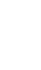 WORK EXPERIENCESCHMM LEONA TRADING AND MANPOWERSimpang jalan Tanjung Bunut Negara Brunei, DurassalamADMINISTRATIVE ASSISTANT (OCTOBER 2014 – MAY 2016)Provide administrative support to ensure that operations are maintained in an effective and accurate manner.Typing reports and other documentsOrganizing/Archiving filesDirecting calls and respond to inquiriesOpening, distributing and replying to emailsPerforming other related duties as requiredInspiring the customer to buy and creating a lasting and positive impression of the productsLearning different selling systems and procedures to enhance sales efficiencies and complete support dutiesAdhere to loss prevention and inventory control and compliance procedure.             Cafe Juan      Angeles City, Pampanga, Philippines      Receptionist / Waitress (MAY 2012 –MARCH 2014)Demonstrated ability to greet Customers, present menus, make food recommendations and answer questions regarding food and beverages.Provide receptionist services.Highly skilled in taking orders and relaying to kitchen and bar staff.Excellent skills in maintaining cleanliness and personal hygiene standards.Dexterous to stand for long periods and lift heavy trays.Proven ability to communicate with kitchen staff, provide orders to customers, collect cash, and maintain proper accountability for orders and funds.term Tourist (Valid until March 14, 2017)EDUCATION(2009-2012) BACHELOR OF SCIENCE IN HOSPITALITY AND TOURISMHoly Angel University Pampanga, Ph.(2007-2009)BACHELOR OF SCIENCE IN INFORMATION AND COMMUNICATION TECHNOLOGYHoly Angel University Pampanga, Ph.(2002-2006) SECONDARYMOTHER MARY CENTER OF STUDIES AND SCHOOLS INC.(1996-2002) PRIMARYBIRHEN LOURDES LEARNING CENTERPERSONAL SUMMARY:A highly competent, motivated and enthusiastic person with experience of working as a part of a team in a busy office & different events environment. Courteous, excellent organizational skills and highly efficient with a unique understanding of diverse culture and people.Highly motivated, target driven and with exceptional multi-tasking skills along with ability to organize and provide efficient and accurate administrative support to office managers and work colleagues.Approachable, well presented and able to establish good working relationships with range of different people. Possessing a proven ability to generate innovative ideas and solutions to problems.SKILLS:Multi-tasking and Flexibility skillsExcellent interpersonal skillsMicrosoft office proficient (word, excel, PowerPoint)Driving (with valid Ph. License)English Fluency (speaking and writing)TRAININGSMS OFFICE Advance TrainingMANILA Philippines - 2015Nestle Philippines Sales and Marketing TrainingMANILA Philippines – 2014Hospitality and Restaurant Management TrainingThe Heritage HotelManila Philippines 2012Hotel Management Training Program Hotel StotsenbergClark Pampanga, Philippines 2012